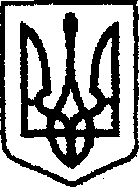 У К Р А Ї Н Ачернігівська обласна державна адміністраціяУПРАВЛІННЯ  КАПІТАЛЬНОГО БУДІВНИЦТВАН А К А ЗПро створення комісії	Зважаючи на вплив природних факторів, що призводять до геометричних змін об’єкта: «Реконструкція ставка міського парку в м.Бахмач Чернігівської області» та створюють перешкоди в підтвердженні обсягів виконаних робіт, з метою перевірки обсягів виконаних робіт по об’єкту будівництва: «Реконструкція ставка міського парку в м.Бахмач Чернігівської області» 	наказую:Створити комісію для перевірки обсягів фактично виконаних робіт по об’єкту будівництва: «Реконструкція ставка міського парку в м.Бахмач Чернігівської області».Залучити до складу комісії відповідно до листа Бахмацької міської ради від 28.10.2019 №03-09/2846 :Залучити до складу комісії відповідно до листа ПП «ВОДЕНЕРГОБУД» від 28.10.2019  №61:Залучити до складу комісії відповідно до листа ФОП Котельчук А.Л. від 28.10.2019 №5 :Затвердити склад  комісії згідно з додатком. Комісії в термін до 31.10.2019 провести обстеження об’єкта будівництва: «Реконструкція ставка міського парку в м.Бахмач Чернігівської області ». Комісії за результатами обстеження та з урахуванням прийнятих у робочому проєкті «Реконструкція ставка міського парку в м.Бахмач Чернігівської області» проєктних рішень скласти акт обстеження об’єкта будівництва: «Реконструкція ставка міського парку в м.Бахмач Чернігівської області» в якому відобразити результати перевірки. Зазначений акт подати на розгляд та затвердження протягом п’яти робочих днів з дати підписання акту.Контроль за виконанням наказу залишаю за собою.від29.10.2019 р.               Чернігів№483Варчака А.Г.заступника голови Бахмацької міської ради Дробота О.В.Комерційного директора ПП «ВОДЕНЕРГОБУД»Котельчука А.Л.Головного інженера проєкту ФОП Котельчук А.Л.НачальникАндрій ТИШИНА